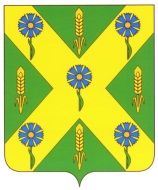 РОССИЙСКАЯ  ФЕДЕРАЦИЯОРЛОВСКАЯ ОБЛАСТЬАДМИНИСТРАЦИЯ НОВОСИЛЬСКОГО РАЙОНАПОСТАНОВЛЕНИЕ_23.03.2021 г._									        №_103г. Новосиль     Об утверждении Порядка осуществленияведомственного контроля в сфере закупок  товаров, работ, услуг для обеспечения муниципальных нужд Новосильского районаВ соответствии со ст. 100 Федерального закона от 05.04.2013 г. № 44-ФЗ «О контрактной системе в сфере закупок товаров, работ, услуг для обеспечения государственных и муниципальных нужд» администрация Новосильского района п о с т а н о в л я е т:Утвердить Порядок осуществления ведомственного контроля в сфере закупок товаров, работ, услуг для обеспечения муниципальных нужд Новосильского района согласно приложению 1.Определить органы специальной компетенции администрации Новосильского района, осуществляющие ведомственный контроль за соблюдением законодательства Российской Федерации и иных нормативных правовых актов о контрактной системе в сфере закупок в отношении подведомственных им заказчиков, согласно приложению 2. В срок до 29 марта 2021 года органам специальной компетенции утвердить регламенты осуществления ведомственного контроля в сфере закупок для обеспечения муниципальных нужд Новосильского района в отношении заказчиков, подведомственных соответствующим органам специальной компетенции, и планы проведения проверок на 2021 год.Постановление администрации Новосильского района от 26.02.2014 г. № 69  «Об утверждении Порядка осуществления ведомственного контроля в сфере закупок для обеспечения муниципальных нужд Новосильского района» считать утратившим силу.Контроль за выполнением настоящего постановления оставляю за собой.  Глава Новосильского района						Е.Н. ДеминПриложение 2к постановлению администрации Новосильского района от 23 марта 2021 г. № 103Органы специальной компетенции администрации Новосильского района, осуществляющим ведомственный контроль за соблюдением законодательства Российской Федерации и иных нормативных правовых актов о контрактной системе в сфере закупок в отношении подведомственных им заказчиковПриложение 1к постановлению администрации Новосильского района от 23 марта 2021 г. № 103ПОРЯДОКОСУЩЕСТВЛЕНИЯ ВЕДОМСТВЕННОГО КОНТРОЛЯ В СФЕРЕ ЗАКУПОК ТОВАРОВ, РАБОТ, УСЛУГ ДЛЯ ОБЕСПЕЧЕНИЯ МУНИЦИПАЛЬНЫХ НУЖД1. Общие положения1.1. Настоящий Порядок осуществления ведомственного контроля в сфере закупок товаров, работ, услуг для обеспечения муниципальных нужд (далее - Порядок) устанавливает правила осуществления органами специальной компетенции администрации Новосильского района, указанными в ведомственной структуре расходов бюджета Новосильского района, имеющими право распределять бюджетные ассигнования и лимиты бюджетных обязательств между подведомственными распорядителями и (или) получателями бюджетных средств, ведомственного контроля в сфере закупок товаров, работ, услуг для обеспечения муниципальных нужд Новосильского района Орловской области (далее - органы ведомственного контроля) в соответствии с Федеральным законом от 05.04.2013 N 44-ФЗ "О контрактной системе в сфере закупок товаров, работ, услуг для обеспечения государственных и муниципальных нужд" (далее - Федеральный закон).2. Предметом ведомственного контроля является соблюдение подведомственными органам ведомственного контроля заказчиками, в том числе их контрактными службами, контрактными управляющими, комиссиями по осуществлению закупок, уполномоченными органами и уполномоченными учреждениями, законодательства о контрактной системе в сфере закупок.3. При осуществлении ведомственного контроля органы ведомственного контроля осуществляют проверку соблюдения законодательства о контрактной системе в сфере закупок, в том числе:а) соблюдения ограничений и запретов, установленных законодательством о контрактной системе в сфере закупок;б) соблюдения требований к обоснованию закупок и обоснованности закупок;в) соблюдения требований о нормировании в сфере закупок;г) правильности определения и обоснования начальной (максимальной) цены контракта, цены контракта, заключаемого с единственным поставщиком (подрядчиком, исполнителем);д) соответствия информации об объеме финансового обеспечения, включенной в планы-графики, информации об объеме финансового обеспечения для осуществления закупок, утвержденном и доведенном до сведения заказчика;е) соответствия информации об идентификационных кодах закупок и об объеме финансового обеспечения для осуществления данных закупок, содержащейся:в протоколах определения поставщиков (подрядчиков, исполнителей), - информации, содержащейся в документации о закупках;в условиях проектов контрактов, направляемых участникам закупок, с которыми заключаются контракты, - информации, содержащейся в протоколах определения поставщиков (подрядчиков, исполнителей);в реестре контрактов, заключенных заказчиками, - условиям контрактов;ж) предоставления учреждениям и предприятиям уголовно-исполнительной системы, организациям инвалидов преимущества в отношении предлагаемой ими цены контракта;з) соблюдения требований, касающихся участия в закупках субъектов малого предпринимательства, социально ориентированных некоммерческих организаций;и) соблюдения требований по определению поставщика (подрядчика, исполнителя);к) обоснованности в документально оформленном отчете невозможности или нецелесообразности использования иных способов определения поставщика (подрядчика, исполнителя), а также цены контракта и иных существенных условий контракта в случае осуществления закупки у единственного поставщика (подрядчика, исполнителя) для заключения контракта;л) применения заказчиком мер ответственности и совершения иных действий в случае нарушения поставщиком (подрядчиком, исполнителем) условий контракта;м) соответствия поставленного товара, выполненной работы (ее результата) или оказанной услуги условиям контракта;н) своевременности, полноты и достоверности отражения в документах учета поставленного товара, выполненной работы (ее результата) или оказанной услуги;о) соответствия использования поставленного товара, выполненной работы (ее результата) или оказанной услуги целям осуществления закупки.4. Ведомственный контроль осуществляется в соответствии с регламентом, утвержденным органом ведомственного контроля.5. Органом ведомственного контроля определяется состав работников, уполномоченных на осуществление ведомственного контроля.6. Ведомственный контроль осуществляется путем проведения выездных или документарных мероприятий ведомственного контроля.7. Должностные лица органов ведомственного контроля, уполномоченные на осуществление мероприятий ведомственного контроля, должны иметь высшее образование или дополнительное профессиональное образование в сфере закупок.8. Выездные и документарные мероприятия ведомственного контроля проводятся по приказу (распоряжению) органа ведомственного контроля.9. Орган ведомственного контроля уведомляет заказчика о проведении мероприятия ведомственного контроля путем направления уведомления о проведении такого мероприятия (далее - уведомление) не позднее чем за 5 рабочих дней до дня начала проведения мероприятия.10. Уведомление должно содержать следующую информацию:а) наименование заказчика, которому адресовано уведомление;б) предмет мероприятия ведомственного контроля (проверяемые вопросы), в том числе период времени, за который проверяется деятельность заказчика;в) вид мероприятия ведомственного контроля (выездное или документарное);г) дата начала и дата окончания проведения мероприятия ведомственного контроля;д) перечень должностных лиц, уполномоченных на осуществление мероприятия ведомственного контроля;е) запрос о предоставлении документов, информации, материальных средств, необходимых для осуществления мероприятия ведомственного контроля;ж) информация о необходимости обеспечения условий для проведения выездного мероприятия ведомственного контроля, в том числе о предоставлении помещения для работы, средств связи и иных необходимых средств и оборудования для проведения такого мероприятия.11. Срок проведения мероприятия ведомственного контроля не может составлять более чем 15 календарных дней и может быть продлен только один раз не более чем на 15 календарных дней по решению руководителя органа ведомственного контроля или лица, его замещающего.12. При проведении мероприятия ведомственного контроля должностные лица, уполномоченные на осуществление мероприятий ведомственного контроля, имеют право:а) в случае осуществления выездного мероприятия ведомственного контроля на беспрепятственный доступ на территорию, в помещения, здания заказчика (в необходимых случаях на фотосъемку, видеозапись, копирование документов) и уведомления с учетом требований законодательства Российской Федерации о защите государственной тайны;б) на истребование необходимых для проведения мероприятия ведомственного контроля документов с учетом требований законодательства Российской Федерации о защите государственной тайны;в) на получение необходимых объяснений в письменной форме, в форме электронного документа и (или) устной форме по вопросам проводимого мероприятия ведомственного контроля.13. По результатам проведения мероприятия ведомственного контроля составляется акт проверки, который подписывается должностными лицами, уполномоченными на осуществление мероприятия ведомственного контроля, и представляется руководителю органа ведомственного контроля или иному уполномоченному руководителем ведомственного контроля лицу.При выявлении нарушений по результатам мероприятия ведомственного контроля должностными лицами, уполномоченными на осуществление мероприятий ведомственного контроля, в порядке, установленном регламентом, указанным в пункте 4 настоящих Правил, разрабатывается и утверждается план устранения выявленных нарушений.14. В случае выявления по результатам проверок действий (бездействия), содержащих признаки административного правонарушения, материалы проверки подлежат направлению в соответствующие органы, уполномоченные на рассмотрение дел об административных правонарушениях в сфере закупок товаров (работ, услуг) для обеспечения государственных и муниципальных нужд, а в случае выявления действий (бездействия), содержащих признаки состава уголовного преступления, - в правоохранительные органы.15. Материалы по результатам мероприятий ведомственного контроля, в том числе план устранения выявленных нарушений, указанный в пункте 13 настоящих Правил, а также иные документы и информация, полученные (разработанные) в ходе проведения мероприятий ведомственного контроля, хранятся органом ведомственного контроля 5 лет.Проект постановления подготовил:Начальник отдела по экономике, предпринимательству и торговле                                __________Т.Н. ЛазареваСОГЛАСОВАНО: Первый заместитель администрации Новосильского района _____________ Трусов Ю.В.Заместитель главы администрации по социальным вопросам Новосильского района_________	С.Н. ДьячковИ.о. начальника управления организационно-контрольной работы и делопроизводства                                             __________Ю.П. ВанинаНачальник 	отдела общего образования, молодежной политики и спорта администрации Новосильского района Орловской области_____________	 И.Д. СыцевичНачальник отдела культуры и архивного дела администрации Новосильского районаОрловской области                                       ____________ С.П. ДорофееваИсполнитель: отдел по экономике, предпринимательству и торговле№ ппОрганы специальной компетенции администрации Новосильского района, осуществляющие ведомственный контроль за соблюдением законодательства Российской Федерации и иных нормативных правовых актов о контрактной системе в сфере закупокПодведомственные учреждения (заказчики)1Администрация Новосильского района(управление организационно-контрольной работы и делопроизводства)МКУ «АХС и ЕДДС Новосильского района»2Отдел общего образования, молодежной политики и спорта Администрации Новосильского района Орловской областиМБОУ Новосильская средняя общеобразовательная школа Новосильского района Орловской области2Отдел общего образования, молодежной политики и спорта Администрации Новосильского района Орловской областиМБОУ Глубковская средняя общеобразовательная школа Новосильского района Орловской области2Отдел общего образования, молодежной политики и спорта Администрации Новосильского района Орловской областиМБОУ Голунская средняя общеобразовательная школа Новосильского района2Отдел общего образования, молодежной политики и спорта Администрации Новосильского района Орловской областиМБОУ Вяжевская средняя общеобразовательная школа Новосильского района2Отдел общего образования, молодежной политики и спорта Администрации Новосильского района Орловской областиМБОУ Селезнёвская средняя общеобразовательная школа Новосильского района2Отдел общего образования, молодежной политики и спорта Администрации Новосильского района Орловской областиМБОУ Прудовская основная общеобразовательная школа Новосильского района2Отдел общего образования, молодежной политики и спорта Администрации Новосильского района Орловской областиМБОУ Зареченская начальная общеобразовательная школа Новосильского района Орловской области2Отдел общего образования, молодежной политики и спорта Администрации Новосильского района Орловской областиМБДОУ «Детский сад № 1 «Солнышко» г. Новосиль Орловской области2Отдел общего образования, молодежной политики и спорта Администрации Новосильского района Орловской областиМБДОУ Детский сад № 2 «Рябинушка» г. Новосиля Орловской области2Отдел общего образования, молодежной политики и спорта Администрации Новосильского района Орловской областиМБУДО Центр творчества Новосильского района2Отдел общего образования, молодежной политики и спорта Администрации Новосильского района Орловской областиМБУДО Детско-юношеская спортивная школа Новосильского района2Отдел общего образования, молодежной политики и спорта Администрации Новосильского района Орловской областиМуниципальное казенное учреждение «Централизованная бухгалтерия образовательных учреждений Новосильского района Орловской области»3Отдел культуры и архивного дела администрации Новосильского района Орловской областиММБУК «Новосильский районный краеведческий музей»3Отдел культуры и архивного дела администрации Новосильского района Орловской областиММБУК «Новосильская централизованная библиотечная система»3Отдел культуры и архивного дела администрации Новосильского района Орловской областиММБУК «Новосильское культурно-досуговое объединение»3Отдел культуры и архивного дела администрации Новосильского района Орловской областиМОБУКДОД «Новосильская ДШИ»3Отдел культуры и архивного дела администрации Новосильского района Орловской областиМКУ «Централизованная бухгалтерия учреждений культуры и дополнительного образования отдела культуры и искусств администрации Новосильского района Орловской  области»РАССЫЛКАпостановления администрации Новосильского района Орловской областиот __________________года  № _________      _____________________________           (подпись исполнителя)  _____________________              (дата)